REGISTRO DE BENEFICIARIOFecha de registro: ________________________Días autorizados para recibir el apoyo: _____________                                      (para ser llenado por AMA)               DATOS GENERALES:Nombre completo: __________________________________________________________________Fecha de nac.: ____/_____/_____ Género      Ocupación: ________________________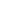 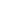 Estado civil: ________________ Nivel educativo: _______________ ¿Es titular de familia?: _______Delegación: _____________________ Colonia: ___________________________ C.P. ___________DATOS FAMILIARES: No. miembros en la familia __________ (indique el sexo, edad y parentesco de cada uno)DATOS SOCIOECONÓMICOS:Ingresos mensuales del titular de familia.  $_______________    Ingresos otros $_______________Tipo de vivienda (propia o rentada): ___________________ Renta mensual: $_________________DATOS DE CONTACTO:Teléfono fijo: _________________  Móvil: _____________________ E-mail:____________________Comentarios trabajo social:_______________________________________________________________________________________________________________________________________________________________________________         _______________________________________            FIRMA DEL BENEFICIARIO		                              TRABAJO SOCIALAVISO DE PRIVACIDADDe manera voluntaria proporciono mis datos personales y familiares descritos en el presente formato, y autorizo a Alimentos de México a Compartir, A.C. para que haga uso de ellos para los fines que sean necesarios a efecto de recibir el apoyo de alimentos en especie que otorgan a las familias.SexoEdadParentescoSexoEdadParentescoSexoEdadParentesco